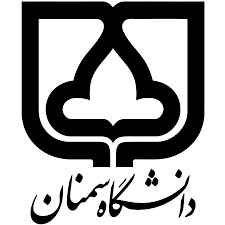 به نام خدافرم درخواست همکاریبه نام خدافرم درخواست همکاریشماره استاد:مدیر محترم گروه آموزشی شیمی معدنیبا سلام، احتراماً، بدینوسیله درخواست خود را برای تدریس دروس پیشنهادی زیر به صورت حق التدریس در نیمسال اول  / دوم  سال تحصیلی 3-1402 در دانشگاه سمنان با مشخصات مندرج زیر اعلام می‌دارم:مشخصات فردی:مدیر محترم گروه آموزشی شیمی معدنیبا سلام، احتراماً، بدینوسیله درخواست خود را برای تدریس دروس پیشنهادی زیر به صورت حق التدریس در نیمسال اول  / دوم  سال تحصیلی 3-1402 در دانشگاه سمنان با مشخصات مندرج زیر اعلام می‌دارم:مشخصات فردی:مدیر محترم گروه آموزشی شیمی معدنیبا سلام، احتراماً، بدینوسیله درخواست خود را برای تدریس دروس پیشنهادی زیر به صورت حق التدریس در نیمسال اول  / دوم  سال تحصیلی 3-1402 در دانشگاه سمنان با مشخصات مندرج زیر اعلام می‌دارم:مشخصات فردی:مدیر محترم گروه آموزشی شیمی معدنیبا سلام، احتراماً، بدینوسیله درخواست خود را برای تدریس دروس پیشنهادی زیر به صورت حق التدریس در نیمسال اول  / دوم  سال تحصیلی 3-1402 در دانشگاه سمنان با مشخصات مندرج زیر اعلام می‌دارم:مشخصات فردی:شماره حساب بانک (ترجیحاً بانک تجارت): شماره حساب بانک (ترجیحاً بانک تجارت):  (در صورت دانشجو بودن مقطع و محل تحصیل را مشخص نمایید) (در صورت دانشجو بودن مقطع و محل تحصیل را مشخص نمایید) (در صورت دانشجو بودن مقطع و محل تحصیل را مشخص نمایید) (در صورت دانشجو بودن مقطع و محل تحصیل را مشخص نمایید)در صورت هیئت علمی بودن رتبه علمی:                           (تذکر الصاق حکم کارگزینی الزامی می‌باشد)در صورت هیئت علمی بودن رتبه علمی:                           (تذکر الصاق حکم کارگزینی الزامی می‌باشد)در صورت هیئت علمی بودن رتبه علمی:                           (تذکر الصاق حکم کارگزینی الزامی می‌باشد)در صورت هیئت علمی بودن رتبه علمی:                           (تذکر الصاق حکم کارگزینی الزامی می‌باشد)در صورت عهده دار بودن واحدهای پژوهشی:  سمت:  استاد راهنما     مشاور                     امضا متقاضی:نام  دروسی که در ترم جاری تدریس خواهد شد: پایان نامه کارشناسی ارشددر صورت عهده دار بودن واحدهای پژوهشی:  سمت:  استاد راهنما     مشاور                     امضا متقاضی:نام  دروسی که در ترم جاری تدریس خواهد شد: پایان نامه کارشناسی ارشددر صورت عهده دار بودن واحدهای پژوهشی:  سمت:  استاد راهنما     مشاور                     امضا متقاضی:نام  دروسی که در ترم جاری تدریس خواهد شد: پایان نامه کارشناسی ارشددر صورت عهده دار بودن واحدهای پژوهشی:  سمت:  استاد راهنما     مشاور                     امضا متقاضی:نام  دروسی که در ترم جاری تدریس خواهد شد: پایان نامه کارشناسی ارشدگروه با تدریس نام برده موافقت می‌نماید:       بله                                                              نام و امضا مدیر گروه:گروه با تدریس نام برده موافقت می‌نماید:       بله                                                              نام و امضا مدیر گروه:گروه با تدریس نام برده موافقت می‌نماید:       بله                                                              نام و امضا مدیر گروه:گروه با تدریس نام برده موافقت می‌نماید:       بله                                                              نام و امضا مدیر گروه:مدارک لازم:1. فتوکپی از تمام صفحات شناسنامه یک سری 2. فتوکپی از کارت ملی پشت و رو یک سری 3. دو قطعه عکس سه در چهار4. آخرین مدرک تحصیلی5. در صورتی که به عنوان عضو هیئت علمی پیمانی یا رسمی در یکی از دانشگاه‌های تابع وزارتین علوم و تحقیقات و فناوری و بهداشت درمان و آموزش پزشکی مشغول به همکاری می‌باشید، ضروریست تصویر آخرین حکم کارگزینی خود را که تاریخ اجرا و تاریخ ثبت آن قبل از شروع نیمسال جاری بوده است ضمیمه نمایید.تبصره ۱ میزان حق التدریس بر مبنای تاریخ آخرین مدرک تحصیلی یا حکم کارگزینی، حسب مورد، قبل از شروع نیمسال‌های اول و دوم هر نیم سال تحصیلی تعیین می‌گردد.تبصره ۲ سقف واحد حق التدریس برای مدرسین مدعو ۱۶ واحد و برای اعضای هیئت علمی بازنشسته ۱۰ واحد معادل می‌باشد.تبصره ۳ حداقل مرتبه لازم برای مدرسین بازنشسته استادیاری می‌باشد.تبصره ۴ در صورتی که مدرسی در نیم سال‌های قبل در دانشگاه سمنان تدریس داشته و مدارک لازم را قبلاً تحویل داده است، نیازی به ارائه مجدد مدارک ندارد، اما اگر تغییری در مدرک تحصیلی یا حکم کارگزینی قبل از شروع نیم سال ایجاد شده است، ضروری است آن را ضمیمه نماید.تبصره ۵ مبلغ حق التدریس طبق مقررات دانشگاه و برای مجموعاً ۱۸ هفته در صورت رضایت دانشگاه قابل پرداخت می‌باشد.توجه: لطفاً کلیه اطلاعات خواسته شده را به طور دقیق تکمیل و به همراه مدارک لازم ارسال نمایید. در صورت ناقص بودن عواقب ناشی از آن به عهده مدرس خواهد بود.تبصره ۶ این فرم صرفاً جهت همکاری با گروه پذیرنده خدمات جناب عالی می‌باشد و جنبه قرارداد حق التدریس ندارد. قرارداد حق التدریس می‌بایست در زمان مقرر توسط استاد تایید گردد، تا پس از سایر اقدامات در معاونت‌های آموزشی و اداری مالی جنبه رسمی پیدا کند.مدارک لازم:1. فتوکپی از تمام صفحات شناسنامه یک سری 2. فتوکپی از کارت ملی پشت و رو یک سری 3. دو قطعه عکس سه در چهار4. آخرین مدرک تحصیلی5. در صورتی که به عنوان عضو هیئت علمی پیمانی یا رسمی در یکی از دانشگاه‌های تابع وزارتین علوم و تحقیقات و فناوری و بهداشت درمان و آموزش پزشکی مشغول به همکاری می‌باشید، ضروریست تصویر آخرین حکم کارگزینی خود را که تاریخ اجرا و تاریخ ثبت آن قبل از شروع نیمسال جاری بوده است ضمیمه نمایید.تبصره ۱ میزان حق التدریس بر مبنای تاریخ آخرین مدرک تحصیلی یا حکم کارگزینی، حسب مورد، قبل از شروع نیمسال‌های اول و دوم هر نیم سال تحصیلی تعیین می‌گردد.تبصره ۲ سقف واحد حق التدریس برای مدرسین مدعو ۱۶ واحد و برای اعضای هیئت علمی بازنشسته ۱۰ واحد معادل می‌باشد.تبصره ۳ حداقل مرتبه لازم برای مدرسین بازنشسته استادیاری می‌باشد.تبصره ۴ در صورتی که مدرسی در نیم سال‌های قبل در دانشگاه سمنان تدریس داشته و مدارک لازم را قبلاً تحویل داده است، نیازی به ارائه مجدد مدارک ندارد، اما اگر تغییری در مدرک تحصیلی یا حکم کارگزینی قبل از شروع نیم سال ایجاد شده است، ضروری است آن را ضمیمه نماید.تبصره ۵ مبلغ حق التدریس طبق مقررات دانشگاه و برای مجموعاً ۱۸ هفته در صورت رضایت دانشگاه قابل پرداخت می‌باشد.توجه: لطفاً کلیه اطلاعات خواسته شده را به طور دقیق تکمیل و به همراه مدارک لازم ارسال نمایید. در صورت ناقص بودن عواقب ناشی از آن به عهده مدرس خواهد بود.تبصره ۶ این فرم صرفاً جهت همکاری با گروه پذیرنده خدمات جناب عالی می‌باشد و جنبه قرارداد حق التدریس ندارد. قرارداد حق التدریس می‌بایست در زمان مقرر توسط استاد تایید گردد، تا پس از سایر اقدامات در معاونت‌های آموزشی و اداری مالی جنبه رسمی پیدا کند.مدارک لازم:1. فتوکپی از تمام صفحات شناسنامه یک سری 2. فتوکپی از کارت ملی پشت و رو یک سری 3. دو قطعه عکس سه در چهار4. آخرین مدرک تحصیلی5. در صورتی که به عنوان عضو هیئت علمی پیمانی یا رسمی در یکی از دانشگاه‌های تابع وزارتین علوم و تحقیقات و فناوری و بهداشت درمان و آموزش پزشکی مشغول به همکاری می‌باشید، ضروریست تصویر آخرین حکم کارگزینی خود را که تاریخ اجرا و تاریخ ثبت آن قبل از شروع نیمسال جاری بوده است ضمیمه نمایید.تبصره ۱ میزان حق التدریس بر مبنای تاریخ آخرین مدرک تحصیلی یا حکم کارگزینی، حسب مورد، قبل از شروع نیمسال‌های اول و دوم هر نیم سال تحصیلی تعیین می‌گردد.تبصره ۲ سقف واحد حق التدریس برای مدرسین مدعو ۱۶ واحد و برای اعضای هیئت علمی بازنشسته ۱۰ واحد معادل می‌باشد.تبصره ۳ حداقل مرتبه لازم برای مدرسین بازنشسته استادیاری می‌باشد.تبصره ۴ در صورتی که مدرسی در نیم سال‌های قبل در دانشگاه سمنان تدریس داشته و مدارک لازم را قبلاً تحویل داده است، نیازی به ارائه مجدد مدارک ندارد، اما اگر تغییری در مدرک تحصیلی یا حکم کارگزینی قبل از شروع نیم سال ایجاد شده است، ضروری است آن را ضمیمه نماید.تبصره ۵ مبلغ حق التدریس طبق مقررات دانشگاه و برای مجموعاً ۱۸ هفته در صورت رضایت دانشگاه قابل پرداخت می‌باشد.توجه: لطفاً کلیه اطلاعات خواسته شده را به طور دقیق تکمیل و به همراه مدارک لازم ارسال نمایید. در صورت ناقص بودن عواقب ناشی از آن به عهده مدرس خواهد بود.تبصره ۶ این فرم صرفاً جهت همکاری با گروه پذیرنده خدمات جناب عالی می‌باشد و جنبه قرارداد حق التدریس ندارد. قرارداد حق التدریس می‌بایست در زمان مقرر توسط استاد تایید گردد، تا پس از سایر اقدامات در معاونت‌های آموزشی و اداری مالی جنبه رسمی پیدا کند.مدارک لازم:1. فتوکپی از تمام صفحات شناسنامه یک سری 2. فتوکپی از کارت ملی پشت و رو یک سری 3. دو قطعه عکس سه در چهار4. آخرین مدرک تحصیلی5. در صورتی که به عنوان عضو هیئت علمی پیمانی یا رسمی در یکی از دانشگاه‌های تابع وزارتین علوم و تحقیقات و فناوری و بهداشت درمان و آموزش پزشکی مشغول به همکاری می‌باشید، ضروریست تصویر آخرین حکم کارگزینی خود را که تاریخ اجرا و تاریخ ثبت آن قبل از شروع نیمسال جاری بوده است ضمیمه نمایید.تبصره ۱ میزان حق التدریس بر مبنای تاریخ آخرین مدرک تحصیلی یا حکم کارگزینی، حسب مورد، قبل از شروع نیمسال‌های اول و دوم هر نیم سال تحصیلی تعیین می‌گردد.تبصره ۲ سقف واحد حق التدریس برای مدرسین مدعو ۱۶ واحد و برای اعضای هیئت علمی بازنشسته ۱۰ واحد معادل می‌باشد.تبصره ۳ حداقل مرتبه لازم برای مدرسین بازنشسته استادیاری می‌باشد.تبصره ۴ در صورتی که مدرسی در نیم سال‌های قبل در دانشگاه سمنان تدریس داشته و مدارک لازم را قبلاً تحویل داده است، نیازی به ارائه مجدد مدارک ندارد، اما اگر تغییری در مدرک تحصیلی یا حکم کارگزینی قبل از شروع نیم سال ایجاد شده است، ضروری است آن را ضمیمه نماید.تبصره ۵ مبلغ حق التدریس طبق مقررات دانشگاه و برای مجموعاً ۱۸ هفته در صورت رضایت دانشگاه قابل پرداخت می‌باشد.توجه: لطفاً کلیه اطلاعات خواسته شده را به طور دقیق تکمیل و به همراه مدارک لازم ارسال نمایید. در صورت ناقص بودن عواقب ناشی از آن به عهده مدرس خواهد بود.تبصره ۶ این فرم صرفاً جهت همکاری با گروه پذیرنده خدمات جناب عالی می‌باشد و جنبه قرارداد حق التدریس ندارد. قرارداد حق التدریس می‌بایست در زمان مقرر توسط استاد تایید گردد، تا پس از سایر اقدامات در معاونت‌های آموزشی و اداری مالی جنبه رسمی پیدا کند.